Publicado en Madrid  el 25/09/2020 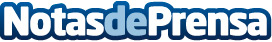 La expansión nacional de ACCEL MÓVIL Si ya antes de que ocurriese el Covid 19 los dispositivos móviles eran el centro de las vidas de muchas personas, las estadísticas se incrementan a niveles exponenciales en el uso de smartphones con su apariciónDatos de contacto:Anuubis SolutionsRedacción y publicación.966 312 249Nota de prensa publicada en: https://www.notasdeprensa.es/la-expansion-nacional-de-accel-movil_1 Categorias: Nacional Telecomunicaciones Madrid Innovación Tecnológica http://www.notasdeprensa.es